«Извещение о начале публичных слушанийКомиссия по землепользованию и застройке Новокубанского городского поселения Новокубанского района, уполномоченная на проведение публичных слушаний, извещает население о том, что 09 февраля 2023 года на официальном сайте Новокубанского городского поселения Новокубанского района размещен проект Внесение изменений в правила землепользования и  застройки Новокубанского городского поселения Новокубанского района Краснодарского края в части внесения изменений в градостроительный регламент.Публичные слушания состоятся 21 февраля 2023 года в 15:00 часов по адресу: г. Новокубанск, ул. Первомайская, 128, зал заседания администрации Новокубанского городского поселения Новокубанского района.	Данная информация опубликована в Информационном бюллетене «Вестник Новокубанского городского поселения Новокубанского района», также с материалами проекта можно ознакомиться по адресу: г. Новокубанск, ул. Первомайская, 128, а также в библиотеках города. Экспозиции по данному проекту будут проводиться в период с 09 февраля 2023 года по 21 февраля 2023 года по адресу: г. Новокубанск, ул. Первомайская, 128, с 9 до 18 часов в рабочие дни, на информационном стенде, на видном, доступном месте в администрации Новокубанского городского поселения, по адресу: г. Новокубанск, ул. Первомайская, 128.Прием предложений и замечаний по проекту «Внесение изменений в Правила землепользования и застройки территории Новокубанского городского поселения Новокубанского района Краснодарского края», организован по адресу: г. Новокубанск, ул. Первомайская, 128, кабинет № 5, с 09 февраля 2023 года по 21 февраля 2023 года с 9 до 18 часов в рабочие дни:	1) посредством официального сайта администрации Новокубанского городского поселения Новокубанского района;	2) в письменной или устной форме в ходе проведения собрания или собраний участников публичных слушаний;	3) в письменной форме в адрес организатора публичных слушаний;4) посредством записи в книге (журнале) учета посетителей экспозиции проекта, подлежащего рассмотрению публичных слушанияхБолее подробную информацию о проведении публичных слушаний можно получить по телефону 3-19-80.А.Е. Ворожко, председатель комиссии». Информация для граждан, имеющих трех и более детей, о приеме заявлений об участии в мероприятии по получению компенсационных выплатВ период с 26 декабря 2022 года по 28 февраля 2023 года министерством ТЭК и ЖКХ КК объявлен прием заявлений от граждан, имеющих трех и более детей, об участии в мероприятии по получению компенсационной выплаты из бюджета Краснодарского края для погашения суммы основного долга по жилищному кредиту на приобретение (строительство) жилого помещения, реализуемого в рамках подпрограммы «Улучшение жилищных условий населения Краснодарского края» государственной программы Краснодарского края «Развитие жилищно-коммунального хозяйства».Заявление об участии в мероприятии по получению компенсационной выплаты заполняется преимущественно в электронном виде через официальный сайт ГКУ КК «Кубанский центр государственной поддержки населения и развития финансового рынка» https://kubcenter.ru/, ссылка на форму заполнения заявления в электронном виде будет также размещена на официальном сайте министерства министерством ТЭК и ЖКХ КК https://mintekgkh.krasnodar.ru/news/announcements/s/announcements/e/258520Право на получение компенсационной выплаты имеет гражданин, имеющий трех и более детей, в отношении которого до 21 июля 2022 года органом местного самоуправления муниципального образования Краснодарского края принято решение о постановке на учет в качестве лица, имеющего право на предоставление ему в собственность бесплатно земельного участка, а также подавший в установленном порядке до 21 июля 2022 года заявление о постановке его на такой учет, при условии последующего принятия решения о постановке на данный учет.Компенсационная выплата предоставляется в размере суммы остатка основного долга по жилищному кредиту, но не более 300000 (трехсот тысяч) рублей.Компенсационная выплата предоставляется для погашения суммы основного долга по жилищному кредиту, заемщиком по которому является заявитель:- на приобретение жилого помещения по договору купли-продажи;- на приобретение жилого помещения, являющегося объектом долевого участия в строительстве, путем заключения договора участия в долевом строительстве или договора уступки прав требований по договору участия в долевом строительстве;- на строительство индивидуального жилого дома.Получение компенсационный выплаты является основанием для принятия решения соответствующим органом местного самоуправления муниципальных образований Краснодарского края о снятии гражданина с учета в качестве лица, имеющего право на предоставление ему в собственность бесплатно земельного участка.Консультации по предоставлению компенсационных выплат можно получить в ГКУ КК «Кубанский центр государственной поддержки населения и развития финансового рынка», тел. 8(861)255-33-50, 8(861)251-78-17, 8(861)255-41-05.Об утверждении положения о выдаче разрешения на выполнение авиационных работ, парашютных прыжков, демонстрационных полетов воздушных судов, полетов беспилотных воздушных судов (за исключением полетов беспилотных воздушных судов с максимальной взлетной массой менее 0,25 кг), подъемов привязных аэростатов над населенным пунктом  г. Новокубанск, а также посадки (взлета) на расположенные в границах населенного пункта г. Новокубанска площадки, сведения о которых не опубликованы в документах аэронавигационной информацииВ соответствии с пунктом 49 Федеральных правил использования воздушного пространства Российской Федерации, утвержденных постановлением Правительства Российской Федерации от 11 марта 2010 года № 138, пунктом 40.5 Федеральных авиационных правил «Организация планирования использования воздушного пространства Российской Федерации», утвержденных приказом Минтранса России от 16 января 2012 года № 6, с учетом изменений, внесенных постановлением правительства Российской Федерации от 03 февраля 2020 года № 74 в постановление Правительства Российской Федерации № 138 от 11 марта 2010 года «Об утверждении Федеральных правил воздушного пространства Российской Федерации», руководствуясь Уставом Новокубанского городского поселения Новокубанского района п о с т а н о в л я ю:Утвердить положение о выдаче разрешения на выполнение авиационных работ, парашютных прыжков, демонстрационных полетов воздушных судов, полетов беспилотных воздушных судов (за исключением полетов беспилотных воздушных судов с максимальной взлетной массой менее 0,25 кг), подъемов привязных аэростатов над населенным пунктом                     г. Новокубанск, а также посадки (взлета) на расположенные в границах населенного пункта г. Новокубанска площадки, сведения о которых не опубликованы в документах аэронавигационной информации, согласно приложению к настоящему постановлению.2. Контроль за исполнением настоящего постановления возложить на заместителя главы Новокубанского городского поселения Новокубанского района, начальника отдела по вопросам ГО ЧС С.Б. Гончарова.3. Настоящее постановление вступает в силу со дня его официального опубликования в информационном бюллетене «Вестник Новокубанского городского поселения Новокубанского района» и подлежит размещению на официальном сайте Новокубанского городского поселения Новокубанского района (http://ngpnr.ru).ГлаваНовокубанского городского поселения					            Новокубанского района                                                                                                                                      П.В. МанаковПриложениеУТВЕРЖДЕНОпостановлением администрацииНовокубанского городского поселения Новокубанского районаот __________________ № ________Положениео выдаче разрешения на выполнение авиационных работ, парашютных прыжков, демонстрационных полетов воздушных судов, полетов беспилотных воздушных судов (за исключением полетов беспилотных воздушных судов с максимальной взлетной массой менее 0,25 кг), подъемов привязных аэростатов над населенным пунктом г. Новокубанск, а также посадки (взлета) на расположенные в границах населенного пункта г. Новокубанска площадки, сведения о которых не опубликованы в документах аэронавигационной информации1. Общие положения1.1. Настоящее Положение определяет порядок выдачи разрешения на выполнение авиационных работ, парашютных прыжков, демонстрационных полетов воздушных судов, полетов беспилотных воздушных судов (за исключением полетов беспилотных воздушных судов с максимальной взлетной массой менее 0,25 кг), подъемов привязных аэростатов над населенным пунктом г. Новокубанск, а также посадки (взлета) на расположенные в границах населенного пункта г. Новокубанска площадки, сведения о которых не опубликованы в документах аэронавигационной информации (далее - разрешение).Действие настоящего Положения не распространяется на правоотношения, связанные с использованием воздушного пространства над населенным пунктом г. Новокубанск:а) в запретных зонах, а также в зонах ограничения полетов, деятельность в которых осуществляется на постоянной основе;б) на полеты беспилотных воздушных судов с максимальной взлетной массой менее 0,25 кг. 2. Порядок выдачи разрешения2.1. Для получения разрешения юридические, физические лица, в том числе индивидуальные предприниматели или их уполномоченные представители (далее - заявитель) в срок не позднее чем за 15 рабочих дней до дня планируемого выполнения авиационных работ, парашютных прыжков, демонстрационных полетов воздушных судов, полетов беспилотных воздушных судов (за исключением полетов беспилотных воздушных судов с максимальной взлетной массой менее 0,25 кг), подъемов привязных аэростатов над населенным пунктом г. Новокубанск, а также посадки (взлета) на расположенные в границах населенного пункта г. Новокубанска полощадки, сведения о которых не опубликованы в документах аэронавигационной информации, направляют в администрацию Новокубанского городского поселения Новокубанского района  заявление о выдаче разрешения по форме, утвержденной Приложением № 1 к настоящему Положению.Прием заявлений, выдача разрешения или решения об отказе в выдаче разрешения осуществляется специалистом администрации Новокубанского городского поселения Новокубанского района, осуществляющего прием документов, рассмотрение заявления и выдачу разрешений) (далее - Уполномоченный орган) по адресу: Краснодарский край, Новокубанский район, г. Новокубанск, ул. Первомайскя, 128, кабинет № 9.2.2. К заявлению прилагаются следующие документы:1) копия документа, удостоверяющего личность заявителя (если заявителем является физическое лицо, в том числе индивидуальный предприниматель);2) копия документа, подтверждающего полномочия лица на осуществление действий от имени заявителя (в случае обращения представителя заявителя);3) копия правоустанавливающего документа на воздушное судно либо выписка из Единого государственного реестра прав на воздушные суда и сделок с ними;4) копия договора обязательного страхования ответственности владельца воздушного судна перед третьими лицами в соответствии с Воздушным кодексом Российской Федерации или полис (сертификат) к данному договору.5) уведомление Федерального агентства воздушного транспорта о постановке на учет беспилотного гражданского воздушного судна с максимальной взлетной массой от 0,25 килограмма до 30 килограммов или о внесении изменений в учетную запись беспилотного воздушного судна либо выписка, сведения из базы данных Федерального агентства воздушного транспорта о постановке беспилотного воздушного судна на учет ( в случае получения разрешения на осуществление полетов беспилотных воздушных судов;6) свидетельство о государственной регистрации сверхлегкого гражданского воздушного судна авиации общего назначения, предназначенного для выполнения полетов, с массой конструкции свыше 115 килограммов либо сведения из базы данных о зарегистрированных сверхлегких воздушных судах Федерального агентства воздушного транспорта (в случае получения разрешения на выполнение авиационных работ, демонстрационных полетов с использованием сверхлегкого гражданского воздушного судна авиации общего назначения).2.2.1. Предоставление документов, указанных в подпунктах 3-4 пункта 2.2 раздела 2 настоящего Положения, не требуется, если заявитель является обладателем сертификата эксплуатанта, выданного в соответствии с требованиями Приказа Минтранса России от 13 августа 2015 года № 246 «Об утверждении Федеральных авиационных правил «Требования к юридическим лицам, индивидуальным предпринимателям, осуществляющим коммерческие воздушные перевозки. Форма и порядок выдачи документа, подтверждающего соответствие юридических лиц, индивидуальных предпринимателей, осуществляющих коммерческие воздушные перевозки, требованиям федеральных авиационных правил». Заявитель предоставляет копию сертификата эксплуатанта.2.2.2. Предоставление документов, указанных в подпунктах 3-4 пункта 2.2 раздела 2 настоящего Положения, не требуется, если заявитель относится к государственной авиации. Заявитель предоставляет документ, подтверждающий годность заявленного государственного воздушного судна к эксплуатации (выписка из формуляра воздушного судна с записью о годности к эксплуатации).2.2.3. Предоставление документов, указанных в подпунктах 3-4 пункта 2.2 раздела 2 настоящего Положения, не требуется при выполнении работ на сверхлегком пилотируемом гражданском воздушном судне с массой конструкции 115 килограммов. Заявитель предоставляет копию документа, подтверждающего технические характеристики воздушного судна (паспорт, формуляр или руководство пользователя воздушного судна с указанием его максимальной взлетной массы (массы конструкции).2.3. Заявление регистрируется Уполномоченным органом в день его поступления.2.3.1. В целях предупреждения причинения вреда жизни и здоровью граждан, возникновения чрезвычайных ситуаций, а также обеспечения общественной безопасности и правопорядка при проведении авиационных мероприятий, администрация Новокубанского городского поселения Новокубанского района в течение 5 рабочих дней со дня регистрации заявления на выдачу разрешения, направляет уведомление в Отдел МВД России по Новокубанскому району, в Главное управление МЧС России по Краснодарскому краю, в УФСБ России по Краснодарскому краю.2.4. Заявление рассматривается Уполномоченным органом в течение 5 рабочих дней со дня регистрации в Уполномоченном органе.2.5. Решение об отказе в выдаче разрешения принимается по следующим основаниям:1) заявителем не представлены документы, указанные в пункте 2.2 раздела 2, подпунктах 2.2.1, 2.2.2, 2.2.3 пункта 2.2 раздела 2 настоящего Положения;2) заявление о выдаче разрешения оформлено с нарушением требований настоящего Положения либо направлено в Уполномоченный орган с нарушением сроков, указанных в пункте 2.1 раздела 2 настоящего Положения.2.6. При отсутствии оснований, предусмотренных пунктом 2.5 раздела 2 настоящего Положения, принимается решение о выдаче разрешения.2.7. Решение о выдаче разрешения или об отказе в выдаче разрешения принимается руководителем Уполномоченного органа, либо лицом, исполняющим его обязанности, по основаниям, установленным в пунктах 2.5 и 2.6 раздела 2 настоящего Положения.Разрешение или решение об отказе в выдаче разрешения подписывается руководителем Уполномоченного органа либо лицом, исполняющим его обязанности.Указанные разрешение или решение об отказе в выдаче разрешения выдаются заявителю способом, указанным в заявлении, не позднее 7 рабочих дней со дня его регистрации в Уполномоченном органе.Заместитель главыНовокубанского городского поселения Новокубанского района, начальник отдела по вопросам ГО ЧС                                                С.Б. ГончаровПриложение № 1к Положению о выдаче разрешения на выполнение авиационных работ, парашютных прыжков, демонстрационных полетов воздушных судов, полетов беспилотных воздушных судов (за исключением полетов беспилотных воздушных судов с максимальной взлетной массой менее 0,25 кг), подъемов привязных аэростатов над населенным пунктом г. Новокубанск, а также посадки (взлета) на расположенные в границах населенного пункта г. Новокубанска площадки, сведения о которых не опубликованы в документах аэронавигационной информации____________________________________________________________________     (наименование Уполномоченного органа)от ______________________________________________________________(наименование юридического лица; фамилия, имя, отчество физического лица)_________________________________________________________________(адрес места нахождения/жительства)телефон: ___________________, факс  ________________эл. почта: _______________________________Заявлениео выдаче разрешения на выполнение авиационных работ, парашютных прыжков, демонстрационных полетов воздушных судов, полетов беспилотных воздушных (за исключением полетов беспилотных воздушных судов с максимальной взлетной массой менее 0,25 кг), подъемов привязных аэростатов над населенным пунктом                             г. Новокубанск, а также посадки (взлета) на расположенных в границах населенного пункта г. Новокубанска площадки, сведения о которых не опубликованы в документах аэронавигационной информацииПрошу выдать разрешение на выполнение над территорией населенного пункта: ____________________________________________________________________(авиационных работ, парашютных прыжков, подъема привязных аэростатов, демонстрационных полетов, полетов беспилотного воздушного судна, посадки (взлета) на площадку)с целью: ____________________________________________________________на воздушном судне: __________________________________________________(указать количество и тип воздушных судов, государственный регистрационный (опознавательный) знак воздушного судна (если известно заранее) место использования воздушного пространства (посадки (взлета))район проведения авиационных работ, демонстрационных полетов, посадочные площадки, площадки приземления парашютистов, место подъема привязного аэростата, полетов беспилотного воздушного судна) срок использования воздушного пространства: ____________________________________________________________________дата начала использования: ____________________________________________,дата окончания использования: _________________________________________время использования воздушного пространства (посадки (взлета)): ___________                               (планируемое время начала и окончания использования воздушного пространства)Разрешение или решение об отказе в выдаче разрешения прошу выдать: лично / направить по электронной почте / направить почтовым отправлением (нужное подчеркнуть).Приложение:______________________________________________________________________________________________________________________________________________________________________________________________________(документы, прилагаемые к заявлению)«___»__________202_ года                                      __________________________                               (подпись, расшифровка подписи)Заместитель главыНовокубанского городского поселения Новокубанского района, начальник отдела по вопросам ГО ЧС                                                С.Б. ГончаровПриложение № 2к Положению о выдаче разрешения на выполнение авиационных работ, парашютных прыжков, демонстрационных полетов воздушных судов, полетов беспилотных воздушных судов (за исключением полетов беспилотных воздушных судов с максимальной взлетной массой менее 0,25 кг), подъемов привязных аэростатов над населенным пунктом г. Новокубанск, а также посадки (взлета) на расположенные в границах населенного пункта                 г. Новокубанска площадки, сведения о которых не опубликованы в документах аэронавигационной информацииРазрешениео выдаче разрешения на выполнение авиационных работ, парашютных прыжков, демонстрационных полетов воздушных судов, полетов беспилотных воздушных (за исключением полетов беспилотных воздушных судов с максимальной взлетной массой менее 0,25 кг), подъемов привязных аэростатов над населенным пунктом                             г. Новокубанск, а также посадки (взлета) на расположенных в границах населенного пункта г. Новокубанска площадки, сведения о которых не опубликованы в документах аэронавигационной информацииРассмотрев Ваше заявление от  «___» ______________ 202_ года,____________________________________________________________________(наименование Уполномоченного органа)в соответствии с пунктом 4 9 Федеральных правил использования воздушного пространства Российской Федерации, утвержденных Постановлением Правительства Российской Федерации от 11 марта 2010 года № 138,пунктом 40.5 Федеральных авиационных правил «Организация планирования использования воздушного пространства Российской Федерации», утвержденных приказом Минтранса России от 16 января 2012 года № 6, разрешает:__________________________________________________________________(наименование юридического лица; фамилия, имя, отчество физического лица)адрес места нахождения (жительства): _______________________________________________________________________________________________________выполнение над территорией населенного пункта с целью: _____________________________________________________________________________________(цель проведения запрашиваемого вида деятельности)на воздушном судне (воздушных судах):______________________________________________________________________________________________________(указать количество и тип воздушных судов)государственный регистрационный (опознавательный) знак(и): _________________________________________________________________________________(указать, если заранее известно)место использования воздушного пространства (посадки (взлета)): _______________________________________________________________________________(район проведения авиационных работ, демонстрационных полетов, беспилотного летательного аппарата, посадочные площадки, площадки приземления парашютистов, место подъема привязного аэростата)Сроки использования воздушного пространства над территорией населенных пунктов _____________________________________________________________                    (дата (даты) и временной интервал проведения запрашиваемого вида деятельности)_________________                                          ___________________________                   (подпись)                                                                                      /Ф.И.О. и должность подписывающего/Заместитель главыНовокубанского городского поселения Новокубанского района, начальник отдела по вопросам ГО ЧС                                                С.Б. ГончаровПриложение № 3к Положению о выдаче разрешения на выполнение авиационных работ, парашютных прыжков, демонстрационных полетов воздушных судов, полетов беспилотных воздушных судов (за исключением полетов беспилотных воздушных судов с максимальной взлетной массой менее 0,25 кг), подъемов привязных аэростатов над населенным пунктом г. Новокубанск, а также посадки (взлета) на расположенные в границах населенного пункта                 г. Новокубанска площадки, сведения о которых не опубликованы в документах аэронавигационной информацииРешениеоб отказе в выдаче разрешения на выполнение авиационных работ, парашютных прыжков, демонстрационных полетов воздушных судов, полетов беспилотных воздушных (за исключением полетов беспилотных воздушных судов с максимальной взлетной массой менее 0,25 кг), подъемов привязных аэростатов над населенным пунктом г. Новокубанск, а также посадки (взлета) на расположенных в границах населенного пункта г. Новокубанска площадки, сведения о которых не опубликованы в документах аэронавигационной информацииРассмотрев Ваше заявление от  «___» ____________ 202_ года____________________________________________________________________(наименование Уполномоченного органа)в соответствии с пунктом 4 9 Федеральных правил использования воздушного пространства Российской Федерации, утвержденных Постановлением Правительства Российской Федерации от 11 марта 2010 года № 138, пунктом 4 0.5 Федеральных авиационных правил «Организация планирования использования воздушного пространства Российской Федерации", утвержденных приказом Минтранса России от 16 января 2012 года № 6, отказывает в выдаче ___________________________________________________________________________________________________________________(наименование юридического лица, фамилия, имя, отчество физического лица) адрес места нахождения (жительства):об отказе в выдаче разрешения на выполнение авиационных работ, парашютных прыжков, демонстрационных полетов воздушных судов, полетов беспилотных воздушных судов (за исключением полетов беспилотных воздушных судов с максимальной взлетной массой менее 0,25 кг), подъемов привязных аэростатов над населенным пунктом г. Новокубанск, а также посадки (взлета) на расположенных в границах населенного пункта  г. Новокубанска площадки, сведения о которых не опубликованы в документах аэронавигационной информациив связи с: ___________________________________________________________________________________________________________________________(основания для отказа, в соответствии с п.2.5 Приложения № 1 к постановлению)____________________                                 ________________________________Заместитель главыНовокубанского городского поселения Новокубанского района, начальник отдела по вопросам ГО ЧС                                                С.Б. Гончаров                       Информационный бюллетень «Вестник Новокубанского городского поселения Новокубанского района»№ 9 от 09.02.2023г. Учредитель: Совет Новокубанского городского поселения Новокубанского района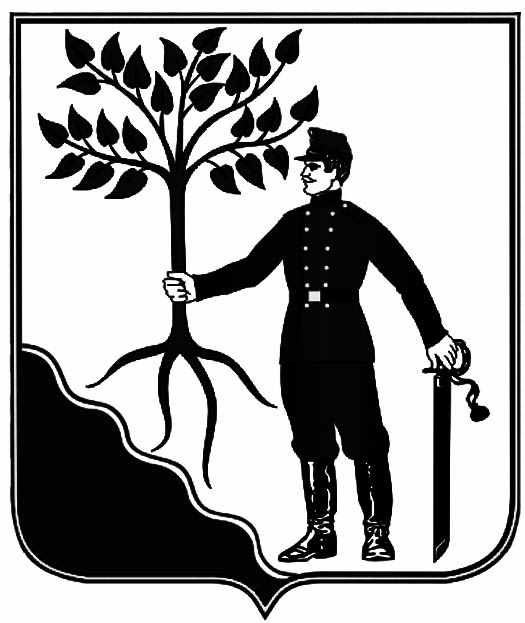 АДМИНИСТРАЦИЯАДМИНИСТРАЦИЯНОВОКУБАНСКОГО ГОРОДСКОГО ПОСЕЛЕНИЯНОВОКУБАНСКОГО ГОРОДСКОГО ПОСЕЛЕНИЯНОВОКУБАНСКОГО  РАЙОНАНОВОКУБАНСКОГО  РАЙОНАПОСТАНОВЛЕНИЕПОСТАНОВЛЕНИЕот 01.02.2023№ 83г. Новокубанскг. НовокубанскИнформационный бюллетень «Вестник Новокубанского городского поселения Новокубанского района»Адрес редакции-издателя:352235, Краснодарский край, Новокубанский район, г. Новокубанск, ул. Первомайская, 128.Главный редактор                   А. Е. ВорожкоНомер подписан к печати 09.02.2023 в 10-00Тираж 30 экземпляровДата выхода бюллетеня 09.02.2023Распространяется бесплатно